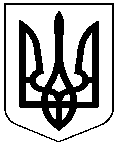 ЧЕРКАСЬКА РАЙОННА РАДАРІШЕННЯ29.06.2023 №24-13/VIIІ	Про передачу майна Відповідно до статей 43, 60 Закону України "Про місцеве самоврядування в Україні", Закону України "Про передачу об’єктів права державної та комунальної власності", листа комунального підприємства теплових мереж Черкаського району від 12.06.2023 №80, за погодженням постійної комісії районної ради з питань транспорту, зв’язку, комунальної власності та державної регуляторної політики, президії районна радаВИРІШИЛА:Передати Черкаському районному територіальному центру комплектування та соціальної підтримки зі спільної власності територіальних громад Черкаського району, з балансу комунального підприємства теплових мереж Черкаського району, 60 джгутів-турнікетів кровоспинних "СІЧ" балансовою вартістю 34200,00 грн. (Тридцять чотири тисячі двісті) гривень 00 копійок без ПДВ.Контроль за виконанням рішення покласти на постійну комісію районної ради з питань транспорту, зв’язку, комунальної власності та державної регуляторної політики.Голова 						 	        Олександр ВАСИЛЕНКО	